Loga na akcích pořádaných obcí v projektu Maršov zdravá obec a Místní agenda 21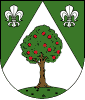 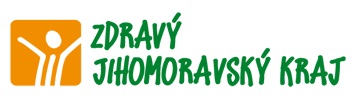 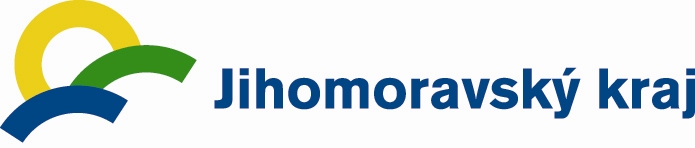 Poznámka:Loga zapracujte do pozvánek a dokumentů k dané akci.